Міністерство освіти і науки України Львівський національний університет імені Івана ФранкаЕкономічний факультет Кафедра економічної теоріїМЕТОДИЧНІ РЕКОМЕНДАЦІЇз питань написання курсових робіт студентами спеціальності “Економіка”(спеціалізації “Економічне програмування та бізнес-планування ”)Львів – 2017Рекомендовано до друку кафедрою економічної теорії Львівського національного університету імені Івана Франка (протокол №7 від 4.12.2017р.)Рецензенти:Башнянин Григорій Іванович,завідувач кафедри теоретичної та прикладної економіки Львівського торговельно-економічного університету, професор, доктор економічних наукСухай Ольга Євгенівна,доцент кафедри економіки підприємства Львівського національного університету імені Івана Франка,доцент, кандидат економічних наукМетодичні рекомендації з питань написання курсових робіт студентами спеціальності “Економіка” (спеціалізації “ - Економічне програмування та бізнес-планування ”) / П.І. Островерх, Л.Л. Цимбал, С.І. Кудин, М.В. Стирський. – Львів: Економічний факультет ЛНУ імені Івана Франка, 2017. – 22с.Методичні рекомендації призначені для студентів бакалаврату спеціальності “Економіка” (спеціалізації “ Економічне програмування та бізнес-планування ”), які виконують курсові роботи, та викладачів, які здійснюють наукове керівництво такими роботами. П.І. Островерх, Л.Л. Цимбал, C.І. Кудин, М.В. Стирський, 2017ЗМІСТПЕРЕДМОВАВиконання курсової роботи з фахових дисциплін – вагома складова процесу підготовки магістрантів за спеціальністю “Економіка”. Це також різновид індивідуальної навчально-дослідної роботи, спрямованої на поглиблення знань студентів з дисциплін фахового спрямування та спеціалізації, розвиток вмінь застосовувати їх положення для моделювання поведінки суб’єктів ринкової економіки, самостійно працювати з відповідними економічними джерелами. Цілями написання курсової роботи з фахових дисциплін є:поглиблене засвоєння програмного матеріалу з дисциплін спеціалізації;набуття навичок самостійного вивчення макро- та мікроекономічних явищ і бізнес-процесів;оволодіння критичним мисленням при роботі з підручниками, монографіями, аналітичними публікаціями у періодичних виданнях;розвиток вмінь логічного викладу наукових та практичних положень стосовно назрілих економічних питань.Основні етапи виконання курсової роботи з фахових дисциплін такі:вибір теми курсової роботи (варіант курсової роботи обирається кожним студентом самостійно за принципом виконання кожної з обраних тем лише одним студентом групи);підбір та опрацювання економічних джерел, складання чорнового варіанту плану роботи із наступним його уточненням з науковим керівником;підготовка матеріалів для написання основної частини роботи;виконання і оформлення курсової роботи: написання її повного тексту, оформлення таблиць, графічних моделей, вступу, висновків, списку використаних джерел, додатків;подання курсової роботи на кафедру для її рецензування науковим керівником та доопрацювання роботи у разі рекомендацій керівника;захист курсової роботи.ЗАГАЛЬНІ ВИМОГИ ДО СТРУКТУРИ ТА ЗМІСТУ РОБОТИКурсова робота має містити основну і додаткову частини. Основна частина роботи стосується пояснення питань, передбачених планом вивчення обраної теми. План курсової роботи з обраної теми студент складає самостійно. Робота виконана з теми, що не передбачена загальною тематикою курсових робіт, а також робота, яка не має плану чи подана із порушенням встановлених вимог і термінів її виконання, не зараховується. Орієнтовний перелік тем курсових робіт наведений у додатку А.Додаткова частина курсової роботи стосується титульної сторінки, завдання на курсову роботу, аркуша, що характеризує зміст роботи, вступу, висновків, списку використаних джерел, додатків. Зміст курсової роботи викладають на наступній сторінці після титульної сторінці та завдання на курсову роботу (додатки Б та В). Отже загальний текст курсової роботи охоплює:титульну сторінку;завдання на курсову роботу;зміст;вступ;основну частину роботи – не більше 4 питань, у яких розкривається сутність обраної теми;висновки;список використаних джерел;додатки (їх наявність можлива, але не обов’язкова).Структурувати питання плану роботи (формулювати їх у формі кількох параграфів) не потрібно. Адже загальний обсяг курсової (без урахування завдання на курсову роботу) не має перевищувати 25 сторінок, а обсяг її основної частини – 20 сторінок.Зміст курсової роботи – це перелік основних структурних частин роботи (вступ, питання плану, висновки, список використаних джерел, додатки) з посилан- ням на номер сторінки, з якої кожна з них розпочинається (додаток Д). Назви питань у змісті роботи мають повністю відповідати наведеним в тексті роботи.У вступі до роботи розкривають актуальність, теоретичне та практичне значення аналізованої у роботі теми, формулюють мету і головні завдання виконання курсової роботи, предмет та об’єкт дослідження. Мета курсової роботи має відповідати її темі. Згідно із сформульованою метою визначають завдання, які планує вирішити у роботі автор. При визначенні таких завдань беруть до уваги усі питання, передбачені для розгляду планом основної частини курсової роботи. У вступі також окреслюють методологічні та інформаційні засади виконання роботи, наводять коротку характеристику розділів основної частини роботи та її кількісні параметри. Кількісні параметри курсової роботи можна описати, до прикладу так: “Курсова робота містить список використаних джерел із 37 найменувань, 1  таблицю, 3 рисунки, 2 додатки та викладена на 21 сторінці основного тексту”. Обсяг вступу не має перевищувати 2 сторінки, обсяг висновків – 3 сторінки .Основна частина роботи, як зазначалося, є її головним компонентом. У ній послідовно, всебічно та аргументовано розкривають сутність обраної теми, її найважливіші теоретичні та практичні аспекти, проблемні питання та можливі шляхи їх вирішення. Зауважимо, що студент несе повну відповідальність за наукову самостійність і достовірність результатів здійсненого ним дослідження.Перш ніж виконувати курсову роботу та збирати матеріал для написання її основної частини студент має:визначити, якої дисципліни з передбачених навчальним планом та розділу навчальної програми з такої дисципліни стосується тема курсової роботи;опрацювати відповідні розділи підручників, обрані перед початком написання роботи наукові та нормативні матеріали;здійснити самостійний виклад питань за складеним планом із посиланнями на відповідні джерела.Підбір економічних джерел (25-35 позицій) студент здійснює самостійно. Для цього доцільно звернутися до навчальних посібників з відповідних навчальних дисциплін, вивчити систематичні та предметні каталоги факультетської та університетської бібліотек, список статей у економічних періодичних виданнях, які можна знайти у останньому номері певного видання за кожен рік, мережу Internet.У процесі вивчення джерел (підручників, наукових публікацій, нормативних документів тощо), роблять конспективні записи, виписки різних даних, цитат на окремих аркушах. Слід обов’язково зазначати прізвище та ініціали автора книги, статті та ін., назву публікації, видавництво, місто, рік видання, номери сторінок. Це допоможе при використанні напрацьованих матеріалів під час написання курсової роботи, аби зробити посилання на їх джерела, та при складанні списку використаних джерел.Зібраний в процесі підготовчої роботи матеріал систематизують відповідно до питань плану основної частини роботи. При цьому проводять потрібні розрахунки, формулюють різні наукові і практичні положення, оформляють ілюстративний матеріал (схеми, графічні моделі, таблиці тощо).Перше питання основної частини роботи доцільно присвятити теоретичним аспектам теми – сутності аналізованих у роботі категорій і законів, їх структури та ролі в економічній системі, впливу на поведінку економічних суб’єктів та ін. При викладанні наступних питань плану потрібно зосередитись на поясненні прикладних аспектів аналізованої у курсовій роботі теми, вивченні можливих шляхів удосконалення господарської практики. З цією метою використовують монографічні джерела, статті у періодиці, офіційні звіти державних органів влади, звітність фірм, дані соціологічних досліджень тощо.При розгляді питань плану курсової роботи доцільно показати: яким чином досліджувана проблема висвітлена в літературі; викласти наявні підходи до її вирішення, навести приклади практичного застосування відповідних макро- чи мікроекономічних моделей, підходи до обчислення певних показників та ін.Висновки по курсовій роботі мають відображати головні теоретичні та прикладні положення стосовно кожного питання плану роботи. У курсовій роботі, окрім загальних висновків, наприкінці кожного питання наводять стислі проміжні висновки. Проміжні висновки по питаннях формулюють 2-3 короткими реченнями, що характеризують головний зміст відповідного питання.Список використаних джерел подають після висновків по роботі. Список охоплює нормативно-правові документи, фахову наукову та навчальну економічнулітературу, звітність фірм і установ, матеріали, почерпнуті з мережі Internet, інші інформаційні матеріали. Список використаної літератури оформляють згідно із певними вимогами (див. розділ 3 та додатки Е та Ж цих методичних рекомендацій).Додатки є необов’язковим компонентом курсової роботи, їх подають у роботі в разі потреби. Додатки допомагають вивільнити основний текст роботи від допоміжних матеріалів, якими можуть бути:проміжні математичні доведення, формули та розрахунки;таблиці і рисунки, що займають одну повну сторінку і більше;анкети, використані автором у процесі експертних опитувань і т.д.Надмірний обсяг додатків – небажаний, при потребі їх подають як продовження роботи, розміщуючи у порядку появи посилань у основному тексті роботи. Кожен додаток має розпочинатися з нової сторінки. Він повинен мати назву, надруковану вгорі малими літерами (крім першої) симетрично щодо тексту сторінки. Посередині рядка над заголовком друкують слово “Додаток” та велику літеру, що  його позначає. Додатки позначають літерами української абетки (крім літер Г, Ґ, Є, І, Ї, Й, О, Ч, Ь), наприклад, додаток А. Якщо у додатки виведено формули, то їх позначають буквою відповідного додатку та порядковим номером через крапку – формула (Б.2) чи (К.4).ВИМОГИ ДО НАПИСАННЯ ТЕКСТУ КУРСОВОЇ РОБОТИКурсову роботу виконують на одному боці аркуша білого паперу формату А4 (210×297 мм). Загальний обсяг (без урахування завдання на курсову роботу, списку використаних джерел і додатків) курсової роботи має перебувати в межах 25 сторінок тексту, підготованого на комп’ютері з використанням текстового редактора Word. Текст роботи слід друкувати через 1,5 інтервали шрифтом Times New Roman (розмір – 14) з дотриманням полів наступних розмірів: верхнє та нижнє – 20 мм, праве –15 мм, ліве – 30 мм.Назви основних структурних одиниць роботи слід друкувати великими літерами симетрично до тексту (ЗМІСТ, ВСТУП і т. д.). По іншому друкують заголовки інших складових курсової роботи – Висновки, Список використаних джерел, Додатки, тобто малими літерами (крім першої) з абзацного відступу. Крапкув кінці заголовка не ставлять. Відстань між заголовком та текстом повинна відповідати одному порожньому рядку.Нумерацію сторінок, структурних частин роботи, рисунків, таблиць та формул подають арабськими цифрами без знаку №. Першою сторінкою курсової роботи є титульний аркуш, який, як і сторінка із змістом, враховують при нумерації, але номер сторінки на ньому не проставляють. На решті сторінок, починаючи із третьої, номер проставляють у правому верхньому куті аркуша без крапки наприкінці.Номер питання та його назву в тексті вказують на початку нової сторінки, після чого пропускають один рядок і друкують текст питання. Ілюстрації і таблиці слід подавати в тексті питання безпосередньо після тексту, де вони згадані вперше чи на наступній сторінці. Таблиці та рисунки, розміри яких більші за аркуш формату А4, враховують як одну сторінку і розміщують у відповідному місці після згадування в тексті або ж у додатках.Угорщина; 4,3Інші країни; 25,8Росія; 37,8Італія; 4,8Австрія; 5,7Нідерланди; 5,8Велика Британія; 9,2  Кіпр; 9,7Рис. 2.1. Прямі іноземні інвестиції (акціонерний капітал) із країн світу в економіці України станом на 1.01.2017р. (без урахування окупованої території АР Крим, м. Севастополя та частини зони АТО) (%)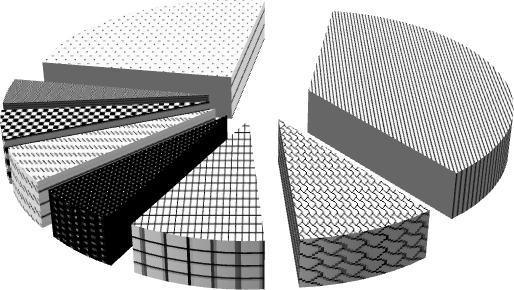 Джерело: Зовнішньоекономічна діяльність [Електронний ресурс] – Електронні дані [Київ: Державна служба статистики України, 1998-2017] – Режим доступу: http://www.ukrstat.gov.ua/ (дата звернення 16.11.2017р.) – Назва з екрану.Ілюстрації в роботі позначають словом “Рис.” і нумерують у межах питання, (крім ілюстрацій, винесених у додатки), тому номер ілюстрації складається із двох цифр та крапки між ними (наприклад, рис. 2.1). Номер рисунка, його назву та пояснювальні примітки (наприклад, вказівка на джерела використаних даних) розміщують послідовно під ілюстрацією.Аналогічним чином нумерують таблиці. У правому верхньому куті над відповідним заголовком таблиці розміщують напис “Таблиця” і зазначають її номер у межах відповідного питання (наприклад, “Таблиця 2.1” – перша таблиця третього питання). При переносі частини таблиці на іншу сторінку слово “Таблиця”, її номер та назва вказуються лише один раз над першою частиною таблиці. Над рештою частин таблиці, розміщених на інших сторінках, слід вказати “Продовження табл.” та її номер.Під таблицею можна розміщувати примітки, які характеризують джерела, з яких запозичено відповідну інформацію, чи уточнюють значення окремих показників (наприклад, рік для якого обчислено заданий показник відрізняється від зазначеного в назві таблиці часового проміжку) (див. як приклад табл. 2.1). Якщо числові чи інші дані в якому-небудь рядку таблиці не подають (отримання даних неможливе з певних причин), то на перетині відповідного рядка та граф ставлять прочерки.Таблиця 2.1 Динаміка індексу споживчих цін в економіці України у 2005-2016рр.**2014р. – без окупованої АР Крим, 2015-2016рр. – без окупованої АР Крим та зони проведення АТОДжерело: Індекси споживчих цін на товари та послуги у 2002-2016рр. [Електронний ресурс] – Електронні дані [Київ: Державна служба статистики України, 1998-2017] – Режим доступу: http://www.ukrstat.gov.ua/ (дата звернення 16.11.2017р.) – Назва з екрану.Формули в роботі, якщо їх більше ніж одна, нумерують у межах питання подібно до рисунків та таблиць. Номери формул вказуються біля правого краюсторінки на рівні відповідної формули в круглих дужках, наприклад: (1.2) – друга формула першого питання.Безпосередньо під формулою наводять пояснення використаних у формулі позначень. Перший рядок розпочинається словом “де” без двокрапки, після чого дається змістовна інтерпретація одного із використаних символів. Пояснення інших символів слід розпочинати з нового рядка. Наприклад:XNPV 	t	,(1.2)t 0 (1  r)tде Xt – доходи, забезпечувані проектом в момент часу t; Т – термін реалізації проекту;r – ринкова процентна ставка, яка відображає втрачену вигоду від альтернативного розміщення грошових коштів.Текст основної частини курсової роботи потрібно писати своїми словами, механічне переписування фрагментів економічних джерел – неприпустиме. Виключенням щодо цього є цитування певних положень із використаних джерел, коли чужими науковими або практичними ідеями автор аргументує власну думку або пропонує ілюстративний матеріал. Посилання на відповідні джерела стосовно цитат, фактичних даних, таблиць, рисунків, та ін. є обов’язковими. Поряд із цитуванням думок з певних джерел допускається виклад чужих міркувань власними словами. В цьому разі думку не беруть в лапки, але це не позбавляє обов’язку робити посилання на відповідні джерела. Посилання на джерела у тексті роботи доцільніше робити не у детальній, а у короткій формі. Детальне посилання на першоджерело роблять під рискою внизу сторінки, на якій пропонується цитата чи виклад чужих думок.Коротке посилання подають одразу після завершення цитати чи викладу думки інших авторів власними словами через зазначення у квадратних дужках порядкового номера цитованої праці у списку використаних джерел та, за потреби, конкретних сторінок, які містять цитовану тезу. Покажемо це стосовно цитати з праці відомого українського економіста минулого: “За своєю метою політична економія наближається, таким чином, до такого абстрактного пізнання, взірцем якого можеслужити абстрактне природознавство” [15, с.45]. У списку використаних джерел цитовану працю оформляють наступним чином:15. Туган-Барановський М.І. Основи політичної економії / М.І.Туган- Барановський. – Львів.: Видавничий центр ЛНУ імені Івана Франка, 2003. – 628с.Посилання на ілюстрації, формули і таблиці, рисунки здійснюють в тексті роботи з урахуванням їхніх порядкових номерів (наприклад, “у формулі (1.2)”) та скорочень типу: “рис.2.1”, “табл.1.2”, “див.табл.1.1” тощо.3. ОФОРМЛЕННЯ СПИСКУ ВИКОРИСТАНИХ ДЖЕРЕЛСписок використаних джерел розпочинають з нової сторінки, а джерела нумерують арабськими цифрами і розташовують в такій послідовності:Закони України;Постанови Верховної Ради та Уряду України, Укази Президента;міжнародні нормативно-правові документи;нормативні документи (положення, правила, інструкції) із вказанням того, коли й ким затверджені;книги, статті та інші видання кириличною абеткою в алфавітному порядку;книги, статті та інші видання латинською абеткою в алфавітному порядку.Відомості про джерела, включені до списку, слід оформляти згідно із вимогами державного стандарту. Тому стосовно навчальних джерел та монографій вказують прізвище, ініціали автора, повну назву книги, місце видання, видавництво, рік видання. Для статей, що опубліковані у періодичних виданнях, зазначають прізвище, ініціали автора, назву статті, назву журналу чи газети, рік видання, номер журналу чи дату виходу газети.Приклади оформлення списку використаних джерел та окремих позицій із нього наводяться у додатках Е та Ж цих рекомендацій.Додаток АОрієнтовний перелік тем курсових робітШколи і напрями аналітичної економії в сучасних умовах.Вплив інституціоналізму на розвиток аналітичної економії.Еволюція принципів економічного дирижизму.Неоконсервативний напрямок економічної політикиВнесок Михайла Туган-Барановського у розвиток аналітичної економії.Аналіз функціонування національної економіки у працях Івана Франка.Київська школа політичної економії.Фізична економіка як складова національної господарки.Особливості грошового обігу в умовах сучасної економіки.Ціна і механізм ринкового ціноутворення.Ринок праці в національній економіціЗаробітна плата: суть, форми і системи.Бюджет домогосподарства, його структура і використання.Рівень життя населення: сутність, вимірювання і шляхи його підвищення.Форми і методи соціального захисту населення.Інституційні чинники розвитку фінансового ринку в УкраїніЕкономічне та інституційне середовище розвитку ринку страхових послуг України.Економічне	та	інституційне	середовище	розвитку	системи	недержавного пенсійного забезпечення.Ринок цінних паперів як регулятор ділової активності в економіці України.Інститути спільного інвестування у структурі фінансового сектору України.Зародження та розвиток кредитної кооперації в економіці України.Страхування депозитів в умовах трансформації банківської системи України.Державний сектор в економіці України.Тіньовий сектор економіки.Стійкий розвиток суспільства.Державне регулювання економіки: суть, форми, необхідністьДержавне регулювання негативних зовнішніх ефектів в економіці України.Енергетична безпека України: стан та перспективи розвитку національного паливно–енергетичного комплексуФорми міжнародних економічних відносин.Конкурентні переваги економіки УкраїниТранснаціональні корпорації у світовому господарстві.Становлення і методологічні засади системи національних рахунків.Макроекономічний аналіз обсягу національного виробництва.Макроекономічний аналіз виробництва національного доходу.Макроекономічний аналіз розподілу національного доходу.Диференціація доходів в Україні в умовах структурно-мінливого середовища.Макроекономічний аналіз динаміки рівня цін.Чинники ефективності національної економіки.Макроекономічний аналіз поведінки споживача у національній економіці.Макроекономічний аналіз заощадження у національній економіці.Макроекономічний аналіз інвестування в  національну економіку.Вплив нагромадження людського капіталу на економічне зростання.Вплив науково-технічного прогресу на економічне зростання.Демографічні чинники економічного зростання в Україні.Макроекономічний аналіз ринку праці в сучасних умовах.Макроекономічний аналіз безробіття в умовах сучасної економіки.Особливості інфляції в умовах сучасної економіки.Антиінфляційна політика в умовах сучасної економіки.Макроекономічний аналіз монетарної політики.Макроекономічний аналіз дискреційної фіскальної політики.Механізм зовнішньої торгівлі у сучасній економіці.Трансформація структури зовнішньої торгівлі України в умовах поглиблення євроінтеграції.Зовнішньоторговельна політика в умовах сучасної економіки.Макроекономічні та інституційні чинники залучення іноземного капіталу в Україну.Мікроекономічний аналіз державного втручання у функціонування ринків сільськогосподарської продукції.Мікроекономічний аналіз впливу податків на ринкову рівновагу.Вплив дотацій та субсидій на ринкову поведінку ділових одиниць.Мікроекономічний аналіз прибутку фірми.Досконала конкуренція.Інноваційна діяльність підприємств в УкраїніРоль маркетингу у підприємницькій діяльності.Реклама в структурі конкурентних стратегій фірм в Україні.Мікроекономічна оцінка концентрації ринкової влади у секторі банківських послуг економіки України.Цінова дискримінація як елемент стратегії бізнесу в умовах недосконало конкурентних ринків в Україні.Стратегічна взаємодія фірм на олігопольних ринках в економіці України.\Мікроекономічний аналіз монополії.Додаток БПриклад оформлення титульної сторінки курсової роботи з фахових дисциплінМіністерство освіти і науки України Львівський національний університет імені Івана ФранкаЕкономічний факультет Кафедра економічної теоріїКУРСОВА РОБОТА З ФАХОВИХ ДИСЦИПЛІНна тему: “Мікроекономічний аналіз монополії”Львів – 2018 рікДодаток ВЗразок оформлення завдання на курсову роботуЛьвівський національний університет імені Івана ФранкаФакультет     економічний	 Кафедра    економічної теорії	 Освітній рівень бакалавр	 Галузь знань  05“Соціальні та поведінкові науки”	 Спеціальність     051 “Економіка”	 Спеціалізація      “ Економічне програмування та бізнес-планування ”	ЗАТВЕРДЖУЮЗавідувач кафедри 	проф. Островерх П.І.« 	» 	20_рокуЗАВДАННЯНА КУРСОВУ РОБОТУ Михайлів Василь Сергійович(прізвище, ім’я,  по батькові студента)Тема роботи: Мікроекономічний аналіз монополіїВихідні дані до роботи 1) Про захист економічної конкуренції: Закон України від 11.01.2001 (у редакції закону від 18.05.2016) [Електронний ресурс] – Електронні дані [Київ: Верховна Рада України, 1994-2017] – Режим доступу: http://zakon3.rada.gov.ua/ laws/show/2210-14/page (дата звернення 16.09.2017р.) – Назва з екрану; 2) Базилевич В.Д. Природні монополії / В.Д. Базилевич, Г.М. Филюк. – Київ: Знання, 2006. – 367с; 3) Веріан Г.Р. Мікроекономіка: проміжний рівень. Сучасний підхід: пер. з англ. / Гел Р. Веріан. – Київ: Лібра, 2006. – 632с.; 4) Pyndyck R.S. Microeconomics / R.S. Pyndyck, D.L. Rubinfeld. – New Jersey: Prentice Hall, 2013. – XXIV, 745p.Зміст роботи (перелік питань, які потрібно розглянути) 	                                                    ВступРозділ 1. Суть монополії та її видиРозділ 2. Ціна і випуск продукції в умовах чистої монополії Розділ 3. Антимонопольне законодавство у світі та УкраїніВисновкиСписок використаних джерелПерелік графічного матеріалу 	5 таблиць, 3 рисунки	Студент	 		Михайлів В.С.(підпис)	(прізвище та ініціали)Керівник роботи	 	проф. Островерх П.І.(підпис)	(прізвище та ініціали)Додаток ДЗразок оформлення змісту курсової роботиЗ М І С Тстор.Вступ	3Суть монополії та її види	5Ціна і випуск продукції в умовах чистої монополії	9Антимонопольне законодавство у світі та Україні	15Висновки	20Список використаних джерел	22Додатки	24Додаток ЕПриклад оформлення списку використаних джерелСПИСОК ВИКОРИСТАНИХ ДЖЕРЕЛПро захист економічної конкуренції: Закон України від 11.01.2001 (у редакції закону від 18.05.2016) [Електронний ресурс] – Електронні дані [Київ: Верховна Рада України, 1994- 2017] – Режим доступу: http://zakon3.rada.gov.ua/ laws/show/2210-14/page (дата звернення 16.09.2017р.) – Назва з екрану.Августин Р.Р. Природні монополії: економічна сутність та обєктивна потреба їх виникнення / Р.Р. Августин, О.Б. Саприка, Н.М. Галазюк // Науковий вісник НЛТУ України. – 2010. – Вип. 20.4. – С.167-172.Аналітична економіка: макроекономіка і мікроекономіка: підручник: у 2 кн. [С.М. Панчишин, П.І. Островерх, І.В. Грабинська та ін.]; за ред. С. Панчишина і П. Островерха. – 3-тє вид., виправл. та доп. – Кн.1.: Вступ до аналітичної економіки. Макроекономіка. – Львів: Апріорі, 2017. – 567с.Базилевич В.Д. Природні монополії / В.Д. Базилевич, Г.М. Филюк. – Київ: Знання, 2006.– 367сВатаманюк О. З. Мікроекономіка: навч. посіб. / О.З. Ватаманюк. – Львів: Інтелект-Захід, 2004.– 176с.Гнилякевич І.З. Мікроекономічний аналіз регулювання діяльності суб'єктів природних монополій в Україні: автореф. дис. на здобуття наук. ступеня канд. екон. наук: спец.08.00.01 “Економічна теорія та історія економічної думки”/ І.З. Гнилякевич. – Львів, 2010. – 20с.Економічна теорія: вступ, макроекономіка, мікроекономіка: Навч. посібник / [З.Г.Ватаманюк, О.З.Ватаманюк, Н.І.Гнатюк та ін.]; за ред. О.З.Ватаманюка. – Львів: Інтелект-Захід, 2011. – 656с.Звіт Антимонопольного комітету України за 2016 рік рік [Електронний ресурс] – Електронні дані. [Київ: Антимонопольний комітет України, 2017] – Режим доступу: http://www.amc.gov.ua/amku/control/main/uk/publish/article/133726 (дата звернення 16.11.2017р.) – Назва з екрану.Кирилюк А.О. Державне регулювання монополізованих ринків України / А.О. Кирилюк// Бізнес-Інформ. – 2014. – №11. – С.30-35.Чабан Л. Підходи до надання дозволу на економічну концентрацію суб’єктів господарювання: міжнародний аспект / Л. Чабан // Конкуренція. Вісник Антимонопольного комітету України. – 2014. – №3-4(54-55). – С.39-50.Ястремський О. Основи мікроекономіки: підручник / Олександр Ястремський, Олена Гриценко. – 2-е вид., переробл. і доп. – Київ: Знання-Прес, 2007. – 579 с.Pyndyck R.S. Microeconomics / R.S. Pyndyck, D.L. Rubinfeld. – New Jersey: Prentice Hall, 2013. – XXIV, 745p.12. The World Bank: Indicators / [Electronic resource]:[Web-Site] Mode of access: http://data.worldbank.org/indicator (viewed on April 12, 2018). – Title from the screen.Додаток ЖПриклади оформлення бібліографічного опису у списку використаних джерелПродовження дод. ЖПродовження дод. ЖДЛЯ НОТАТОКФормат 60х84/16. Папір офсет. №1. Гарнітура Times New Roman.Друк офсет. Умов. друк. арк. 0,65. Тираж 50 прим.Економічний факультет Львівського національного університету імені Івана Франка 79008, проспект Свободи 18, м. ЛьвівРікІСЦ (%)РікІСЦ (%)2005113,52011108,02006109,12012100,62007112,8201399,72008125,22014112,12009115,92015148,72010109,42016113,9Склад комісії:Виконав: студент ІІ курсу, групи Еке-21с спеціальності 051 “Економіка” (спеціалізації “ Економічне програмування та бізнес-планування ”)Михайлів В.С.Керівник: завідувач кафедри економічної теорії, професор Островерх П.І.Оцінка:за національною шкалою  	Кількість балів 	ECTS  	(підпис)	(прізвище та ініціали)(підпис)	(прізвище та ініціали)(підпис)	(прізвище та ініціали)Характеристика джерелаПриклад оформлення12ЗаконодавствоЗакон України “Про електронну комерцію”: станом на 5 січня2016 року / Верховна Рада України. – Київ: Парламентське видавництво, 2016. − 20с.ЗаконодавствоПро інвестиційну діяльність: Закон України від 18.09.91 (у редакції закону від 6.11.2014) [Електронний ресурс] – Електронні дані [Київ: Верховна Рада України, 1994-2017] –Режим доступу: http://zakon3.rada.gov.ua/laws/show/1560-12 (дата звернення 16.12.2016р.) – Назва з екрану.ЗаконодавствоБанківське законодавство України. – Київ: Юрінком Інтер, 2006.− 383с.Книги (один, два або три автори)Козюк	В.В.	Монетарні	засади	глобальної	фінансової стабільності: монографія / В.В. Козюк. – Тернопіль : ТНЕУ,2009. – 725сКниги (один, два або три автори)Van	Hoose	D.	The	industrial	organization	of	banking:	bank behaviour, market structure, and regulation / David Van Hoose. –Berlin, Heidelberg: Springer-Verlag, 2010. – 257p.Книги (один, два або три автори)Вашай Ю.В. Макроекономічний аналіз економічної безпекиУкраїни: Монографія / Ю.В. Вашай, С. І. Кудин. – Рівне: НУВГП, 2014. – 229 с.Книги (один, два або три автори)Базилевич В.Д. Макроекономіка: Підручник / В.Д.Базилевич, К.С.Базилевич, Л.О.Баластрик; за ред. В.Д.Базилевича. – 4-євид., перероб. і доп. – Київ: Знання, 2008. – 743с.Книги (чотири автори)Макроекономіка та макроекономічна політика: навч. посіб. / [А.Ф.Мельник, Т.Л.Желюк, О.В.Длугопольський, О.В.Панух- ник]; наук. ред. А.Ф.Мельник. – Київ: Знання, 2008. – 699с.Книги (п’ять і більшеавторів)Аналітична економіка: макроекономіка і мікроекономіка: підручник: у 2 кн. [С.М. Панчишин, П.І. Островерх, І.В. Грабинська та ін.]; за ред. С. Панчишина і П. Островерха. – 3-тє вид., виправл. та доп. – Кн.1.: Вступ до аналітичної економіки.Макроекономіка. – Львів: Апріорі, 2017. – 567с.Багатотомні виданняФранко І. Зібрання творів: у 50 т. / І.Франко. – Київ: Наукова думка. – Т.44, кн.2. Економічні праці (1888-1907). – 1985. –776с.Багатотомні виданняDorucci E. Domestic financial development in emerging economies /E. Dorucci, A. Meyer-Cirkel, D. Santabárbara. – Frankfurt am Main: European Central Bank, 2009. – 61p. – (Occasional paper series of ECB; No 102).12Автореферати дисертаційКушнір М.А. Поведінкове ціноутворення на фондовому ринку: автореф. дис. на здобуття наук. ступеня канд. екон. наук: спец.08.00.08 “Гроші, фінанси і кредит”/ М.А. Кушнір. – Львів,  2016.– 20с.ДисертаціїСуторміна К.М. Концентрація банківського капіталу в Україні: дис. … кандидата екон. наук: 08.00.08 / Суторміна КатеринаМиколаївна. – Київ, 2015. – 212с.Складова частина книгиВатаманюк О.З. Заощадження домогосподарств в економіці України // Заощадження в економіці України: макроекономі-чний аналіз: монографія / О.З.Ватаманюк. – Львів: Видавничий центр ЛНУ імені Івана Франка, 2007. – С.182-255.Складова частина книгиЦимбал Л. Державний сектор в умовах ринкової трансформації економіки / Л.Цимбал, О.Кухар // Інституційні засади формування економічної системи України: теорія і практика[З.Ватаманюк, С.Панчишин, О.Дорош та ін.]; за ред. З.Ватаманюка. – Львів: Новий Світ-2000, 2005. – С.218-273.Складова частина книгиІльків	Н.	Маркетинг	послуг	/	Н.	Ільків	//	Практикум	змаркетингу: Навч.посіб. / [Є. Майовець, Н.Гнатюк, І.Городняк та ін.]; за ред. Є. Майовця. – Львів: Край, 2014. – С.112-126.Складова частина періодичного виданняГолян В.А. Економічна криза в Україні: феномен “голландської хвороби” та рецидив “ресурсного прокляття” / В.А. Голян //Економіка та держава. – 2016. – №7. – С.4-15.Складова частина періодичного виданняКульчицький Б.В. Соціалізаційна ефективність економічних систем: типи та їх еластичність / [Б.В.Кульчицький, Г.І.Башнянин, Л.Я.Гончарук, А.І.Тесля] // ВісникХмельницького національного університету: Економічні науки. 2013. – № 1. – С.235-240.Складова частина періодичного виданняTsymbal L.L. Concepts and models of nonlinear economic dynamics/  [L.L Tsymbal, J. Khromyak, Yu. M. Slyusarchuk, V.M.  Tsymbal]// Nierwności społeczne a wzrost gospodarczy. – 2013. – z.36. – P.341-351.Складова частина періодичного виданняМоряк	Т.	Ефективність	функціонування	ринку	державних закупівель товарів і послуг в Україні / Т. Моряк, О. Баліцька //Вісник Львівського ун-ту. Сер. екон. – 2014. – Вип 49.– С.420- 427.Складова частина тез доповідейКульчицький Б.В. Соціалізація економічних систем: функціональна інтерпретація / [Б.В.Кульчицький, Г.І.Башнянин, Л.Я.Гончарук, А.І.Тесля] // Materialy ІХ Miedzynarodowej naukowi-praktycznej konferencji “Naukowa przestrzeń Europy -2013”. – Volume 13. – Ekonomiczne nauki. – Przemysl: Nauka i studia, 2013. – С. 3-5.12Курчаба О.В. Податковий кодекс як інструмент модернізації фіскальної системи України: реалії сьогодення / О.В.Курчаба // Теорія і практика наукових досліджень. Матеріали СімнадцятоїВсеукраїнської наукової Інтернет-конференції (25-26 грудня 2012р., м. Тернопіль). – Тернопіль: Тайп, 2012. – С.55-57.Ресурси мережіInternetТропіна В.Б. Фінансові ресурси домогосподарств у структурі національного інвестиційного потенціалу [Електронний ресурс]/ В.Б. Тропіна // Ефективна економіка: електронне наукове фахове видання. – Електронні дані. [Дніпропетровськ : Дніпропетров. держ. аграрно-економічний ун-т, 2016]. – №3. –Режим доступу: http://www.economy.nayka.com.ua/?op= 1&z=4817 (дата звернення 16.04.2018р.). – Назва з екрану.Ресурси мережіInternetВаловий внутрішній продукт за 20015 рік [Електронний ресурс]– Електронні дані. [Київ: Державна служба статистики України, 1998-2018] – Режим доступу: http://www.ukrstat.gov.ua/ (дата звернення 16.04.2018р.) – Назва з екрану.